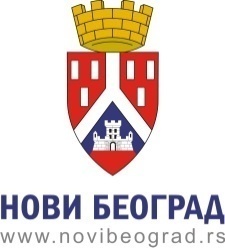 Молимо Вас, да образац попуните читко штампаним словима.Подаци о подносиоцу  захтева:Подносим захтев да ми у складу са чланом 24. и 25. Одлуке о постављању тезги и других покретних привремених објеката на територији града Београда (“Службени лист града Београда” бр.17/15, 43/15 и 71/15) издате одобрење за постављање покретних привремених објеката испред малопродајног објекта (заокружити): Један конзерватор за сладолед    Једна –две расхладне витрине,   _______________________________________________________________________________________                                                      ( назив  и адреса малопродајног објекта )за период од ____________________до _____________________ године.Прилози уз захтев: Доказ о плаћеној административној такси:Општинска административна такса  за поднесак у износу од 300,00 динара (број рачуна 840-742251843-73, модел 97 позив на број 59-013, прималац: Буџет градске општине Нови Београд);Општинска административна такса за израду решења у износу од 2.070,00 динара (број рачуна 840-742251843-73, модел 97 позив на број 59-013, прималац:Буџет градске општине Нови Београд).Уговор са банком о отварању рачуна;Доказ о основу коришћења малопродајног објекта иИзвод из плана, који се састоји од техничког описа покретног објекта и приказа његовог изгледа, графичког приказа места постављања са уцртаним привременим објектом и објектима у непосредном окружењу у размери 1:50 или 1:100 и фотографског приказ површине на којој се постављање врши, у пет примерака. Конзерватор за сладолед и расхладна витрина  постављају се на површинама ( јавна површина и површина у режиму јавног коришћења а која је у јавној својини) за које се доноси план и  када се поставља у функцији другог малопродајног објекта       Покретни објекти могу се постављати и користити у одређеном периоду године или током целе године.Напомена: Одељење за грађевинске и комуналне послове и инвестиционо пројектовање Управе градске општине Нови Београд, прибавља  по службеној дужности  Решење о упису привредног субјекта у регистар који води Агенција за привредне регистре (Решење о регистрацији за  обављање делатности и акт о одређивању матичног и ПИБ броја). Подносилац захтева има право да  сам прибави податке о чињеницама о којима се води службена евиданција (Решење Агенције за привредне  регистре о упису привредног субјекта у регитар), уз потписану изјаву: Изјављујем да ћу у овом поступку сам прибавити и доставити оверено Решење о упису привредногсубјекта у регистар који води Агенција за привредне   регистре        ________________________________________________________________________________________                                                                                   (потпис и овера) Одредбама члана  9. став (3)  и 103. Закона о општем управном поступку ( "Службени гласник РС", бр.18/2016) прописано је да је орган  дужан да по службеној дужности врши увид, прибавља и обрађује податке о чињеницама о којима се води службена евиденција, а који су неопходни за одлучивање.  Ако службену евиденцију води други орган, орган који води поступак дужан је да хитно затражи податке, а замољени орган да бесплатно уступи податке,ако није друкчије прописано. У поступку који се покреће по захтеву странке орган може да врши увид, прибавља и обрађује личне податке о чињеницама о којима се води службена евиденција када је то неопходно за одлучивање, осим ако странка изричито изјави да ће те податке прибавити сама.  Ако странка у року не поднесе личне податке неопходне за одлучивање органа, захтев за покретање поступка ће се сматрати неуредним (члан 59. став (2) овог закона).                               ПОДНОСИЛАЦ ЗАХТЕВА                               _______________________                                                                                                                                    (потпис и овера)ОБРАЗАЦ 1 Упознат/а сам са одредбом члана 103. став 3.  Закона о општем управном поступку („Службени гласник РС“, бр. 18/2016), којом је прописано да у поступку који се покреће по захтеву странке орган може да врши увид, прибавља и обрађује личне податке о чињеницама о којима се води службена евиденција када је то неопходно за одлучивање, осим ако странка изричито изјави да ће те податке прибавити сама. Ако странка у року не поднесе личне податке неопходне за одлучивање органа, захтев за покретање поступка ће се сматрати неуредним.Поступак покрећем код .................................................................................................................ради остварививања права.............................................................................................................и тим поводом дајем следећуИ З Ј А В УI  Сагласaн/а сам да орган за потребе поступка може извршити увид, прибави и обради  личне податке о чињеницама о којима се води службена евиднција, који су неопходни у поступку одлучивања.  ..........................................                     (место)..........................................                                                          ................................................                  (датум)                                                                                                   (потпис даваоца изјаве)II  Иако је орган обавезан да изврши увид, прибави и обави личне податке, изјављујем да ћу сам/а за потребе поступка прибавити: 	а) све личне податке о чињеницама о којима се води службена евидениција, а који су неопходни за одлучивање. 	б) следеће податке:.......................................................................................................................................................................................................................................................................................................................................................................................................................................Упознат/а сам да уколико  наведене личне податке неопходне за одлучивање органа  не поднесем у року од....................дана, захтев за покретање поступка ће се сматрати неуредним...........................................	                          (место)..........................................                                                          ................................................                  (датум)                                                                                                           (потпис даваоца изјаве)-УПРАВА ГРАДСКЕ ОПШТИНЕ НОВИ БЕОГРАДОдељење за грађевинске и комуналне послове и инвестиционо пројектовањеОдсек за комуналне пословеЗахтев за издавање одобрења за постављање конзерватора за сладолед и расхладне витрине на површинама за које се доноси план, када му је место постављања утврђено  тим планом и када се поставља у функцији другог малопродајног објектаИме и презиме и адреса, подносиоца захтева Назив и седиште правног лица/предузетникаКонтакт телефон и e-mail